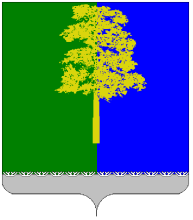 Муниципальное образование Кондинский район(Ханты – Мансийский автономный округ – Югра)ГЛАВА КОНДИНСКОГО РАЙОНАПОСТАНОВЛЕНИЕот 19 ноября 2015 года                                                                                  № 50-ппгт.МеждуреченскийО внесении изменения в постановление главы Кондинского района от 16 ноября 2012 года № 54-п «О размерах, условиях оплаты трудаи социальной защищённости                                                  лиц, занимающих должности, не отнесенныек должностям  муниципальной службы,и осуществляющих техническоеобеспечение деятельности Думы Кондинского района»В соответствии с Трудовым кодексом Российской Федерации, в целях упорядочения оплаты труда, повышения эффективности и качества труда, социальной защищённости лиц, занимающих должности, не отнесенные                         к должностям муниципальной службы, и осуществляющих техническое обеспечение деятельности Думы Кондинского района:Внести в постановление главы Кондинского района от 16 ноября 2012 года № 54-п «О размерах, условиях оплаты труда и социальной защищённости лиц, занимающих должности, не отнесенные к должностям  муниципальной службы, и осуществляющих техническое обеспечение деятельности Думы Кондинского района» (далее - постановление) следующее изменение, изложив пункт 1 статьи 2 приложения                                          к постановлению в следующей редакции:«».2. Настоящее постановление опубликовать в газете «Кондинский вестник» и разместить на официальном сайте органов местного самоуправления Кондинского района.3. Настоящее постановление вступает в силу после его официального опубликования.4. Контроль за выполнением настоящего постановления оставляю                       за собой.Глава Кондинского  района                                                              А. Н. Поздеев1Консультант, советник, помощник главы  Кондинского района, председателя Думы Кондинского района6500-6700